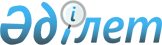 О присвоении наименовании улицамРешение акима поселка Теренозек Сырдарьинского района Кызылординской области от 11 декабря 2017 года № 220. Зарегистрировано Департаментом юстиции Кызылординской области 25 декабря 2017 года № 6086
      В соответствии с Законом Республики Казахстан от 23 января 2001 года "О местном государственном управлении и самоуправлении в Республике Казахстан", Законом Республики Казахстан от 8 декабря 1993 года "Об административно-территориальном устройстве в Республике Казахстан" и заключением областной ономастической комиссии от 12 октября 2017 года №2 аким поселка Теренозек РЕШИЛ:
      1. Присвоить в поселке Теренозек Сырдарьинского района:
      1) улице №4 имя "Әсербай Айкөпешов";
      2) улице №7 имя "Шәкі Оспанов";
      3) улице №10 имя "Алмағанбет Дауылбаев";
      4) улице №16 имя "Зұлхар Үдербаев".
      2. Контроль за исполнением настоящего решения возложить на заместителя акима поселка Теренозек Узакбаева А.
      3. Настоящее решение вводится в действие по истечении десяти календарных дней после дня первого официального опубликования.
					© 2012. РГП на ПХВ «Институт законодательства и правовой информации Республики Казахстан» Министерства юстиции Республики Казахстан
				
       Аким поселка Теренозек

Сыздыков Ж.
